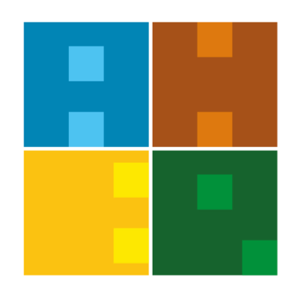 Kendi İsteği İle İlişiği Kesilen ÖğrenciİŞ AKIŞIBelge No:İA-ÖİM-003Kendi İsteği İle İlişiği Kesilen ÖğrenciİŞ AKIŞIİlk Yayın Tarihi:27.06.2019Kendi İsteği İle İlişiği Kesilen ÖğrenciİŞ AKIŞIGüncelleme Tarihi:05.07.2019Kendi İsteği İle İlişiği Kesilen ÖğrenciİŞ AKIŞIGüncelleme No:1Kendi İsteği İle İlişiği Kesilen ÖğrenciİŞ AKIŞISayfa:1Kendi İsteği İle İlişiği Kesilen ÖğrenciİŞ AKIŞIToplam Sayfa:1İş Akışı AdımlarıSorumluİlgiliDokümanlarÖğrenciÖğrenci İşleri MüdürlüğüÖğrenci ve Formda yeralan ilgili birimlerÖğrenci İşleri MüdürlüğüÖğrenci İşleri MüdürlüğüÖğrenci İşleri MüdürlüğüÖğrenci İşleri MüdürlüğüÖğrenci İşleri MüdürlüğüFormFormFormÖğrenci Özlük DosyasıLise Diploması ve Özlük DosyasıLise  DiplomasıLiseDiplomasıÖğrenci Özlük Dosyası